Аккорды в современной музыке (продолжение)II-я группа аккордовКварто-квинтовые созвучияколичество тонов – от 3 до 6 и более. Подразделяются на квартовые, квинтовые и созвучия смешанной кварто-квинтовой структуры.Встречаются на всех ступенях диатоники и хроматики.а) квартаккордыВозможны из ч4 и ув4.     	                       	I 4/4	V 4/4/I                    (четырехзвуковой)     (шестизвуковой)А. Шенберг. Камерная симфония(6-звуковые квартаккорды из ч4)3-х звучные – квартесептаккорды – характерны для русского и грузинского многоголосияМ7/4=ч4+ч4 (c-f-b)Б7/4=ч4+ув4 (c-f-h)            ув4+ч4 (c-fis-h)Allegro					А. Бородин. 1 симфония, ч.IБ. Барток. Багатель № 11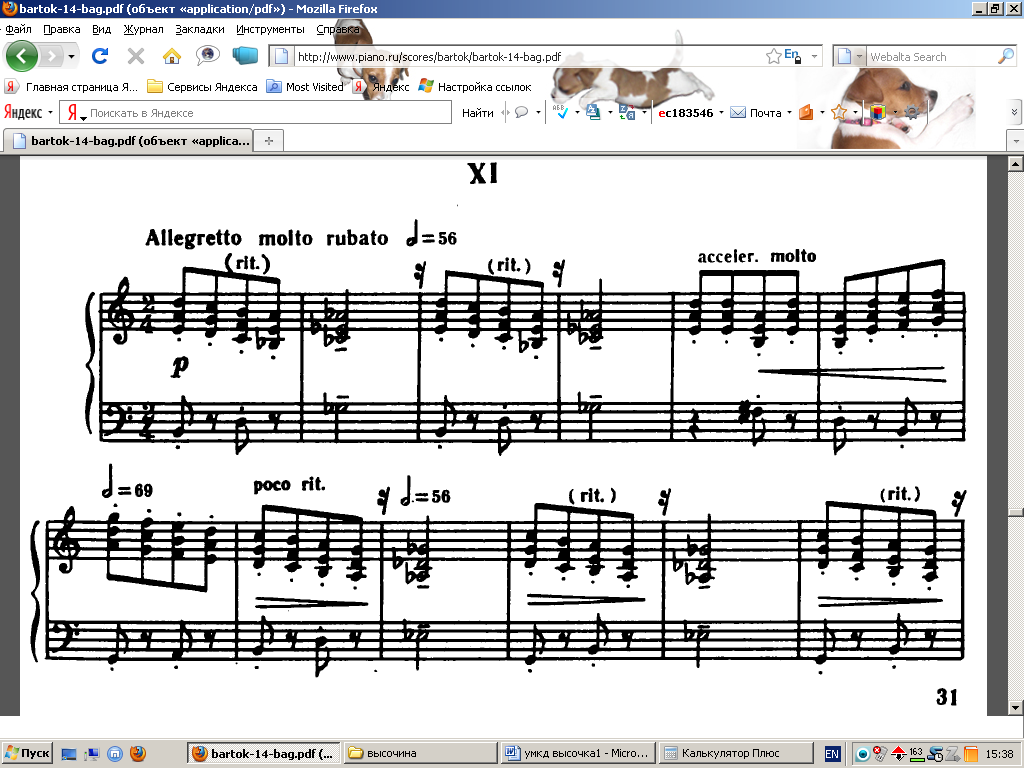 Обращения квартсептаккордов5/4 – квартквинтаккорд5/2 – секундквинтаккордЗ. Палиашвили (1871-1933) «Даиси»,II д.                         М5/4Б. Бриттен, «Веселая ярмарка», (т. 20-23)								(М5/4 – М2/5)4-х звучные квартдецимаккордыМ10/4 (с ч4)Б10/4 (с тритоном)								А. Скрябин, ор. 57 №1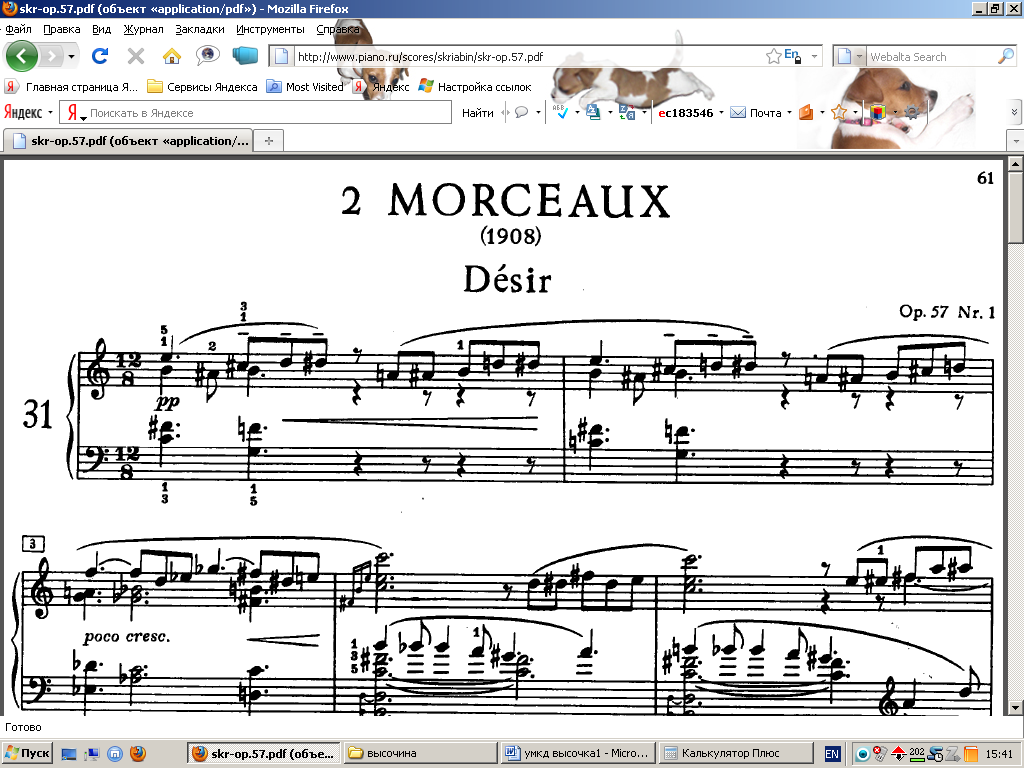                      Б10/4б) КвинтаккордыВозможны из ч5 и ум5                       I5/5                I5/5               IV5/5              (3-звуковой)  (4-звуковой)  (5-звуковой)				М. Равель «Виселица»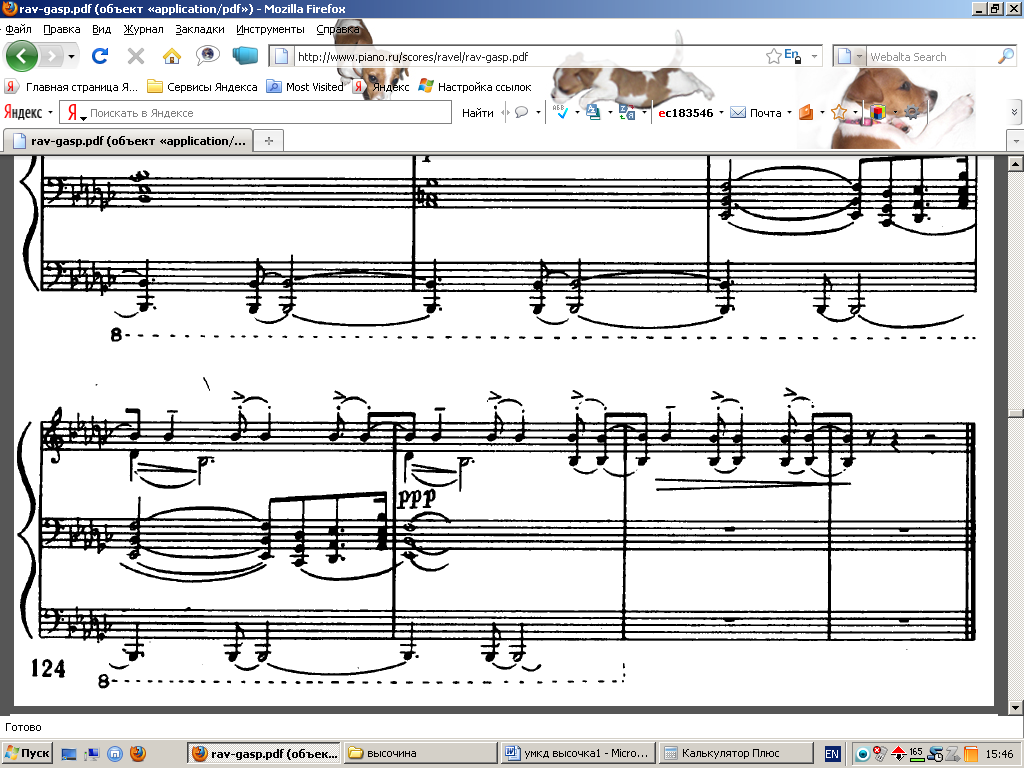 К. Дебюсси, «Затонувший собор» (кварто-квинт.)Б.Барток, 2-й фортепианный концерт, II часть, начало (оркестр), квинт.Кварто-квинтовые созвучия как сочетания кварт и квинт		[Allegro sostenuto]		С. Прокофьев, Скифская сюита, II ч.Разновидностью  квинтовых созвучий являются пентаккорды, основанные на звуках пентатоники (d-e-fis-a-h) как сочетание пяти ч5.К. Дебюсси. «Менестрели» (Т-пентаккорд, D-целотоновый)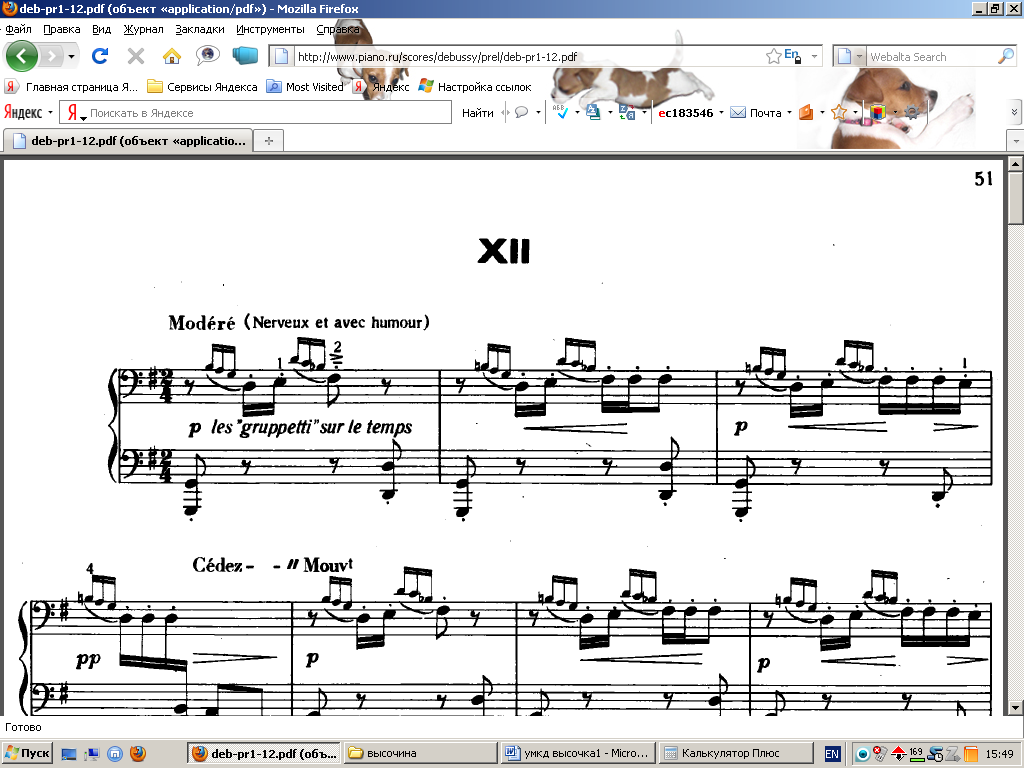 Секундовые созвучия. КластерыТермин «кластер» (англ. – гроздь, скопление) введен Генри Коуэллом (1897 - 1965) – американским пианистом, композитором, музыковедом.Предпосылками формирования кластеров являются целотоновые образования, альтерация аккордов терцовой структуры (D4/3 5 , D95#5), а также полиаккорды:С. Прокофьев. «Ромео и Джульетта», «Улица просыпается»(смешанный диатонический)С.С. Прокофьев. Дождь и радугатт. 1-3 – полутоновый хроматический, целотоновые хроматический и диатонический, смешанный диатонический.